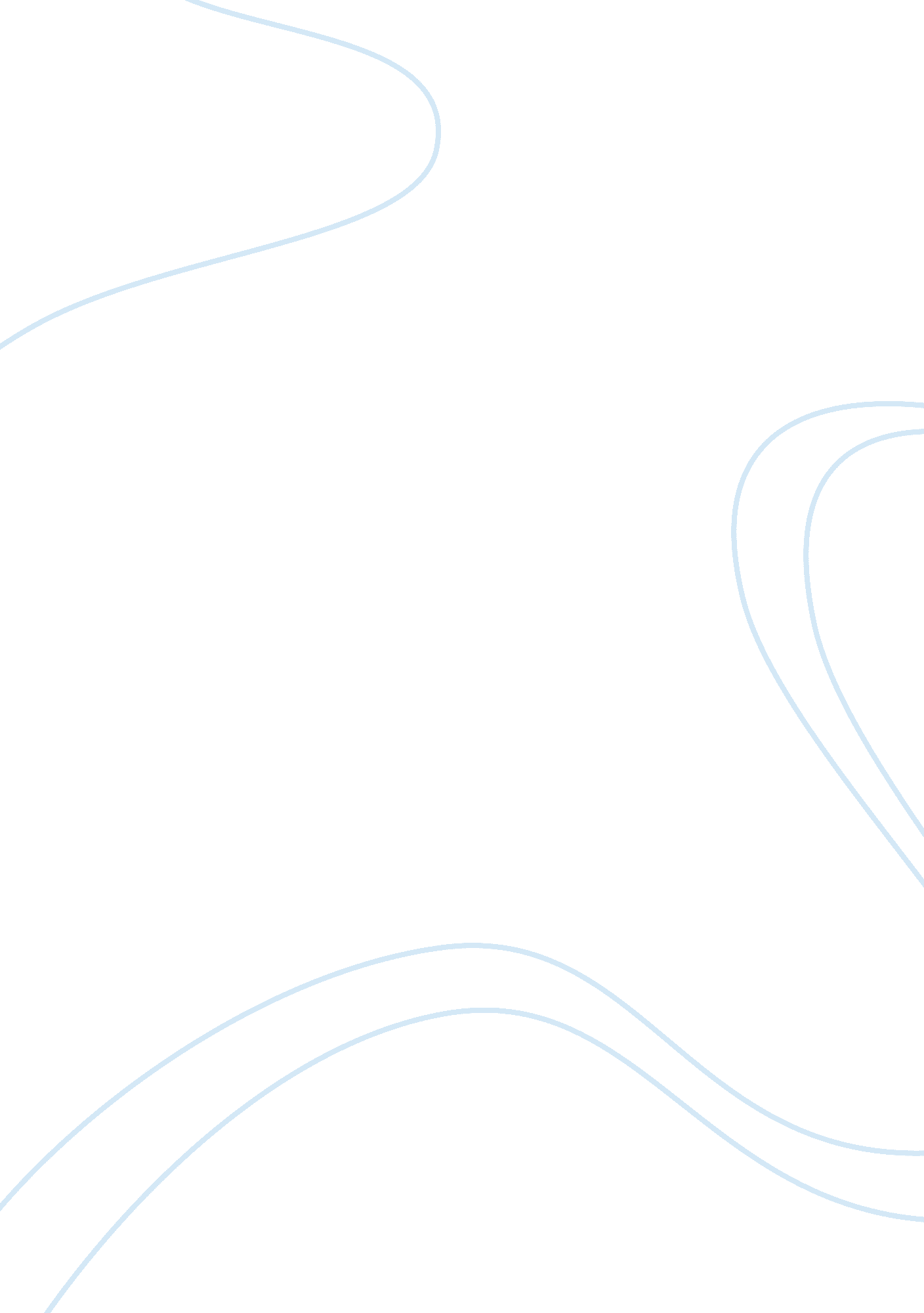 CompositionLinguistics, English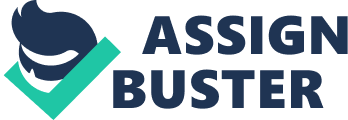 Annotated Bibliography Anderson, David. Rex Stout. New York, NY: Frederick Ungar, 1984. Print. This book presents a study of Rex Stout by using the character of Nero Wolfe as point of departure. Stout became very popular due to his Nero Wolfe series of novels. The author of the book, David Anderson, clearly believes that Wolfe characterizes the sentiments of Stout. This is the reason why he studies Stout in reference to Wolfe’s character. This book is important to the research as it provides insights on the Stout’s principles when it comes to politics. 
Cunningham, Kevin. J. Edgar Hoover: Controversial FBI Director. Minneapolis, MN: Compass Point Books, 2005. Print. 
Kevin Cunningham’s J. Edgar Hoover: Controversial FBI Director is a biography on the FBI’s longest-serving director ever. While it may not be as complete and detailed as other biographical accounts of Hoover, it does provide enough information about his disposition and temperament when it comes to individuals whom he considered as enemies of the state. Since the research deals with the government abuse of power while Hoover was in the FBI as described by Stout in The Doorbell Rang, this book would help in explaining the character of the said director. 
Jeffreys-Jones, Rhodri. The FBI: A History. New Haven, CT: Yale University, 2007. Print. 
The FBI: A History presents a detailed discussion of the history of the country’s principal crime-fighting force. It also attempts at providing analysis on the key events that occurred during the history of the FBI. It particularly highlights the era when J. Edgar Hoover was at the helm of its organization. This book by Rhodri Jeffreys-Jones is relevant to the research since it helps in clarifying the historical context of Rex Stout’s The Doorbell Rang. 
Select Committee to Study Governmental Operations. Intelligence Activities and the Rights of Americans. United States Senate, 1976. Web. 27 January 2012. http://www. icdc. com/~paulwolf/cointelpro/churchfinalreportIIce. htm 
This is basically a report submitted by a senate committee headed by Sen. Frank Church in 1976. The said committee made and investigation of all the actions that the FBI did during the time when J. Edgar Hoover was its director. The document was actually one of the very first systematic and comprehensive attempts at exposing the FBI and the CIAs abuse of power, such as the spying conducted on American citizens. This also provides substantial proofs of Hoover’s violations of the privacy of individuals, which is the gist in The Doorbell Rang. 
Stout, Rex. The Doorbell Rang. New York, NY: Bantam Books, 1992. Print. 
Since the research is on the theme of how The Doorbell Rang serves as a critique of J. Edgar Hoover and the FBI, it is only right that the book become a principal reference. The book written by Rex Stout is part of the Nero Wolfe detective story series. However, unlike the rest of the Nero Wolfe books, The Doorbell Rang clearly has an explicit political content. 